Sbor dobrovolných hasičů 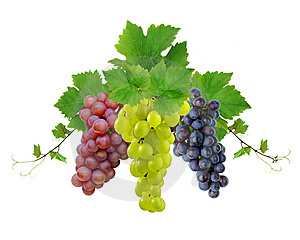 Jankovicepořádá v sobotu dne 19. října 2019návštěvu vinného sklípku u Radů v Hustopečích. Bude zajištěna hromadná doprava autobusem, řízená degustace vín, večeře, příjemné posezení s harmonikou a následně i ubytování na 1 noc.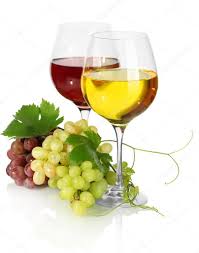 Podrobnější informace poskytne osobně p.Lenka Jarolímová nebo na tel: 607 873543. Případní zájemci si musí dopředu rezervovat účast na výše uvedeném telefonní čísle, při rezervaci bude požadována záloha a to do 30/9.